Лекция 12. Гносеология – учение о познании. Соотношение абсолютной и относительной истины. Соотношение философской, религиозной и научной истин.  Методология научного познания.Теория познания рассматривает вопросы познаваемости мира, способов познания, критерии истины.Возникла в 19 веке. Основы заложил Кант.Познание – процесс целенаправленного активного отображения действительности в сознании человека. Субъект познавательной деятельности – человек.  Субъект познания исследует мир, бытие – это познание, а если человек исследует человека, то есть самого себя – самопознание.Результаты познания остаются не только в сознании конкретного, что-либо познавшего человека, но и передаются из поколения в поколения, главным образом, с помощью материальных носителей информации – книг, рисунков, объектов материальной культуры. В процессе жизни человек выполняет два вида действий по познанию:- познает окружающий мир непосредственно (то есть открывает нечто новое либо для себя, либо для человечества);- познает окружающий мир через результаты познавательной деятельности других поколений (читает книги, учится, смотрит кинофильмы, приобщается ко всем видам материальной или духовной культуры).В философии существуют две основные точки зрения на процесс познания: гностицизм и агностицизм.Сторонники гностицизма (как правило, материалисты) оптимистично смотрят на настоящее и будущее познание. По их мнению, мир познаваем, а человек обладает потенциально безграничными возможностями познания.Агностики (часто — идеалисты) не верят либо в возможности человека познавать мир, либо в познаваемость самого мира или же допускают ограниченную возможность познания. Среди агностиков наиболее известным является Иммануил Кант. Им была выдвинута последовательная теория агностицизма, согласно которой:- сам человек обладает ограниченными познавательными возможностями (благодаря ограниченным познавательным возможностям разума);- сам окружающий мир непознаваем в принципе – человек сможет познать внешнюю сторону предметов и явлений, но никогда не познает внутреннюю сущность данных предметов и явлений – "вещей в себе".Идеалисты считают познание самостоятельной деятельностью идеального разума;Материалисты считают познание процессом, в результате которого материя через свою отражательную способность – сознание – изучает сама себя.Современная гносеология в своем большинстве стоит на позициях гностицизма и базируется на следующих принципах:1.Основной метод познания диалектика. Принцип диалектики – это единство диалектических категорий. Категории – предельно общие понятия.Часть и целое, причина и следствие, материальное и идеальное. Содержание и форма. Конечное и бесконечное, вечное и временное, сознание и бытие. Количество и качество. Свобода и необходимость.2. Практика – признавать главным способом познания практику (деятельность человека по преобразованию окружающего мира и самого себя);3. Принцип историзма рассматривать все предметы и явления в контексте их исторического возникновения и становления;4. Объективности – признавать самостоятельное существование предметов и явлений независимо от воли и сознания субъекта.Чувственное и логическое познаниеДве основные формы познания: чувственное и логическое познание.Чувственное познание выступает в форме образов, которые возникают в результате деятельности органов чувств и центральной нервной системы.Образы – это ощущения, восприятия и представления.Чувственное познание выступает в трех формах: ощущения, восприятия, представления.Ощущение – это элементарный чувственный образ. Цвет, звук.Восприятием называется целостный чувственный образ предмета, когда одновременно работают несколько органов чувств.Представлением называется чувственный образ предмета возникающий в сознании при непосредственном отсутствии предмета перед органами чувств.Элементы памяти.На этапе перехода от восприятий к представлениям возникает сознание. Логическое познание выступает в форме понятий, суждений и умозаключений.Основные формы мышления: понятия, суждения, умозаключения.Логическая форма есть способ связи частей мыслимого содержания.Способ связи может быть одним и тем же для неограниченно большого количества мыслей, каждая из которых отличается своим особым содержанием от всех других мыслей.Суждение.Например: Сатурн есть планета. Глагол есть часть речи.Кутузов есть великий полководец.Истина и ее критерииВопрос об истине основной вопрос гносеологии.Всё человеческое познание ориентировано на достижение истины.Существует несколько концепций понимания истины:1.Принцип “экономии мышления” у эмпириокритиков. Истинно то, что экономно мыслиться – минимум теоретических постулатов. Эмпириокритицизм – критика опыта. Критика того опыта, в который проникают философские представления. Это защита опыта от проникновения туда философских идей.Природой мышления как продукта прогрессивного приспособления к среде («мышление как максимальный результат при наименьшей мере силы»). Исключение из культурной сферы излишних фрагментов: спиритуализм, мистицизм, философию.Идеалом является научное мышление, из которого устранено всё лишнее: философские категории и религиозные представления.Эрнст Мах (1838-1916). Махизм.2.Принцип конвенционализма. Истинно то, что соответствует условному произвольному соглашению (конвенция). Идеалистическая трактовка.Язык, например.Истолкование науки, согласно которому в основе математических и естественнонаучных теорий лежат произвольные соглашения (условности, определения, конвенции между учёными), выбор которых регулируется лишь соображениями удобства, целесообразности, принципом «экономии мышления» и т.п.Основоположник Пуанкаре (1854-1912). Развитие неевклидовых геометрий, показавших, что одному и тому же пространству могут соответствовать различные, не эквивалентные друг другу геометрии, привели его к выводу, что геометрия не имеет опытного происхождения и ничего не говорит о реальном мире.В основу каждой естественнонаучной теории можно положить любую систему аксиом и правил синтаксиса.С формально-логической точки зрения для мира объектов возможны отличные системы классификаций. Истинно то, что не противоречит персональным гипотезам (положениям, аксиомам), которые есть результат соглашения между учеными.Истина происходит не из научной практики (не из опыта), а из мышления, которое устанавливает истину для самого себя (удобство и др.).Напр., если вывод противоречит Закону сохранения энергии, то это не истина.Это два понимания истины с т.зр. науки.Понимание истины с позиции социальной практики.3.Принцип полезности у представителей школы прагматизма. Истинная такая теория, которая полезна, выгодна.Прагматизм. Конец 19 века. США. Пирс, Джемс, Дьюи.Религия истинна, если приносит кому-то пользу, например, успокоение. Прагматизм отрицает принципиальное различие между наукой и религией - каждая по-своему приносит людям пользу.Выдвигая критерий пользы на первый план, прагматизм тем самым санкционирует любой аморальный поступок, лишь бы этот поступок не повлек за собой вредных последствий для совершающего его человека.Прагматистский практицизм вырабатывает антипатию к интеллектуальному осмыслению действительности.Бихевиоризм (от англ. поведение) – изучать поведение, а не сознание. Психология.Эволюционные идеи дарвинизма. Приспособление к внешней среде.Истина – это биологическое (психологическое) приспособление к внешней среде.Для человека приспособление к социальным условиям жизни. Социодарвинизм.4.Принцип общезначимости. Истинно то, что соответствует мнению большинства.Много обстоятельств, с которыми связана истина.Например, сравните сознание взрослого человека и ребенка, солдата и генерала, рядового гражданина и главы государства, студента и преподавателя и т.д.Истина связана с уровнем познания. На каком уровне находиться сознание?Есть три уровня познания.Чувственное познание. Рассудок. Логическое познание.Разум.На каждом уровне своя истина.Свойства истины.Истина – достижение единства (предметов и явлений) действительности и познающего субъекта.Современная трактовка истины в рамках теории корреспонденции, (истина – это соответствие знаний действительности) которой придерживаются многие отечественные и зарубежные философы, состоит в следующем.1)Во-первых, понимание истины предполагает признание факта существования объективной и субъективной реальности. Любая истина есть результат деятельности субъекта.Объективность – истина воспроизводит в сознании человека существующий вне этого сознания и независимо от него объект. В этом смысле, истина не связана ни со специфическими особенностями личности, ни с методами познания – она безлична, общезначима.2)Во-вторых, истина всегда имеет конкретный характер. Ее содержание обусловлено различными обстоятельствами: местом и временем, при которых дается оценка результатам познания и т.п.Конкретность – истина всегда определяется специфическими обстоятельствами. Распространение истинного знания за пределы его действительной применимости неминуемо превращает истину в свой антипод – в заблуждение.Объективная истина конкретна - она есть истина при тех же самых условиях, по отношению к одной и той же ситуации.3)В-третьих. Истина относительна и абсолютна.Относительность – неверность истинны с других позиций. Истина, которая не является истинной с других позиций, есть истина относительная.Относительная истина – это 1) неполное, неточное знание, соответствующее определенному уровню развития общества, который обусловливает способы получения этого знания; 2) знания, зависящие от определенных условий, места и времени их получения.Относительная истина приводит к релятивизму, который ставит под сомнение либо достоверность результатов процесса познания (скептицизм), либо саму возможность получения объективно истинного знания (агностицизм).Абсолютной истины нет. Абсолютная истина – полное, безусловное, исчерпывающее совпадение образа с объектом. Неопровержимое знание – абсолютная истина.Абсолютная истина – это 1) полное, исчерпывающее знание о бесконечном мире как целом; 2) знания, которые не могут быть опровергнуты в будущем.Истина – и относительна и абсолютна одновременно, но в разных контекстах. Познание истины идет от знания относительных истин к их синтезу, т.е. к познанию абсолютной истины.В основе истины лежит ценность. Истинная – это не только логический феноме, но и нравственный.В переводе с греческого «аксиос» означает «ценность». Соответственно аксиология – это учение о ценностях.Человек самим своим существованием выделен из мира более резко, чем его «меньшие собратья», животные и тем более неживые объекты. Это означает, что человек вынужден относиться к фактам своего бытия дифференцированно. Человека интересует не просто истина, которая бы представляла объект таким, каким он является сам по себе, а значение объекта для человека, для удовлетворения его потребностей. В этой связи человек оценивает факты своей жизни по их значимости, реализует ценностное отношение к миру. Специфика человека как раз и состоит в ценностном отношении к миру. Ценностью является для человека всё, что имеет для него определенную значимость, личностный или общественный смысл. С ценностью мы имеем дело там, где речь идет о родном, святом, предпочтительном, дорогом, совершенном, когда мы хвалим и ругаем, восхищаемся и возмущаемся, признаем и отрицаем.Ценность – это интерпретационный конструкт, считает известный немецкий философ. Ценность — это интерпретация, в которой субъект выражает свои предпочтения. Отметим еще раз, характер самой интерпретации определяется той мировоззренческой позицией или философией, которую использует субъект. Поясним изложенное выше примерами. Ценности нет только там, где человек относится к чему-либо безразлично, не интересуется различиями между истиной и заблуждением, прекрасным и безобразным, добрым и злым. Допустим, некто увлекается собиранием почтовых марок, к каковому его друг абсолютно равнодушен; один видит в почтовых марках ценность, другой нет (оба, каждый по-своему, правы). Слушая юмориста, один от хохота сползает со стула, другой возмущается, третий спокойно засыпает (именно для последнего выступление юмориста лишено ценности). Американцы, как рассказывает М. Жванецкий, остались равнодушны к его юмореске о трех- и пятирублевых раках. Ценности у этих американцев другие, чем у большинства россиян.Как измеряют ценности?Несмотря на то, что не существует прибора, который измерял бы ценности, их измеряют и вполне успешно. Чем занимаются жюри на кинофестивалях, конкурсах красоты, различных просмотрах, как не измерением ценностей? Количественный характеристикой ценности является оценка. Ваши педагоги, глубокоуважаемый читатель, ставят оценки, они, следовательно, тоже имеют дело с ценностями. Каждый студент мысленно сам выставляет себе оценки, он тоже умеет измерять ценности. «Отлично», «хорошо», «удовлетворительно», «неудовлетворительно» — это оценки, которые даны в словах или в цифрах: «5», «4», «3», «2». Что делает преподаватель, выставляя эти оценки-цифры в зачетку? Он завершает интерпретацию знаний студента своим окончательным решением. Самое главное в деле оценки ценностей – это сам процесс интерпретации. В переводе с латинского интерпретация означает посредничество; устанавливается соответствие между человеком и тем, на что направлено его понимание, будь то конкретный объект или идеал.Как происходит интерпретация, выработка ценности и ее оценка? Часть ценностей человек приобретает по наследству от тех традиций, в которые он чудесным образом попал в результате своего рождения. Сознание позволяет человеку вырабатывать новые ценности. При выработке ценностей человек, во-первых, включает свое мышление, рассудок (я знаю то-то и то-то, между ними существует такая-то связь, если сделать так, будет следующее), свою чувственность (это вызывает у меня чувство удовлетворения, а это нет), свой разум (чего я хочу на самом деле? о, вот это). Интерпретация всегда есть переплавка старых ценностей в новые установки.Практическая работа 12Тема: Сравнительный анализ философской, научной и религиозной истин.Цель работы: проанализировать теорию познания: развитие гносеологии, охарактеризовать соотношение абсолютной и относительной истины.Ход работыПовторить теоретический материал по теме практической работы.Ответить на вопросы для закрепления теоретического материала.Подготовить аргументы и факты к дискуссии по теме. Выполнить задания.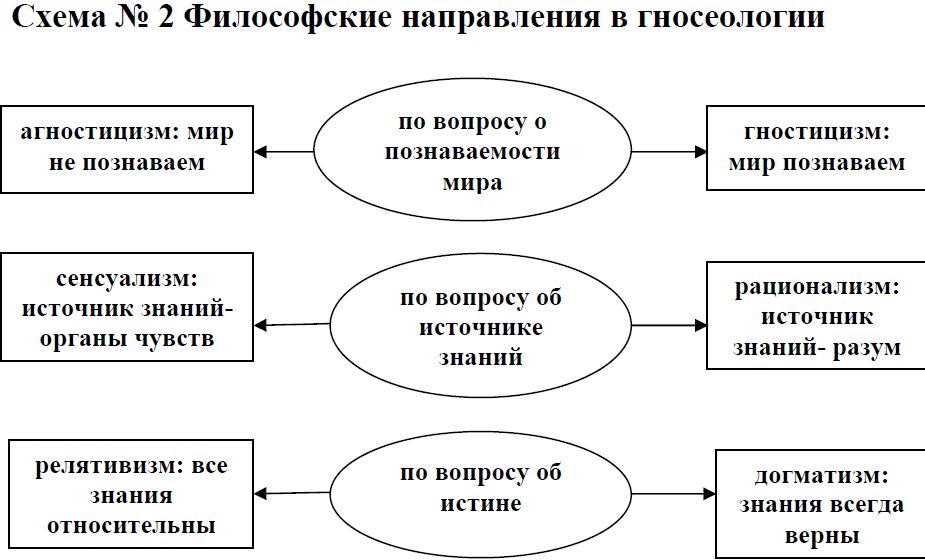 Задание 1. Охарактеризовать основные черты раздела в философии «Гносеология» ____________________________________________________________________________________________________________________________________________________________________________________________________________________________________________________________________________________________________________________________________________________________________________________________________________________________________________________Задание 2. Раскрыть содержание основных подходов к проблеме познания (см. схему «Философские направления в гносеологии)2.1 Гностицизм ___________________________________________________________________________________________________________________________________________________________________________________________________________________________________________________________________________________________________________________________________2.2 Агностицизм _______________________________________________________________________________________________________________________________________________________________________________________________________________________________________________________________________________________________________________________________________________________________________________________________________________________2.3 Материализм _____________________________________________________________________________________________________________________________________________________________________________________________________________________________________________2.4 Идеализм _____________________________________________________________________________________________________________________________________________________________________________________________________________________________________________     Задание 3. Заполнить таблицу «Формы агностицизма».Задание 4. Заполнить таблицу «Формы познания».Задание 5. Основной вопрос гносеологии – вопрос об истине. Раскрыть свойства истины, показать соотношение абсолютной и относительной истин. _____________________________________________________________________________________________________________________________________________________________________________________________________________________________________________________________________________________________________________________________________________________________________________________________________________________________________________________________________________________________________________________________________________________________________________________________________________________________________________________________________________________________________________________________________________________________________________________________5.1 Человека интересует не просто истина, которая бы представляла объект таким, каким он является сам по себе, а значение объекта для человека, для удовлетворения его потребностей. Прокомментируйте свою специфику в ценностном отношении к миру, что для Вас истинн______________________________________________________________________________________________________________________________________________________________________________________________________________________________________________________________________________________________________________________________________________________________________________________________________________________________________________________________________________________________________________________________________________________________________________________________________________________________________________________________________________________Вывод: _____________________________________________________________________________________________________________________________________________________________Формы чувственного познанияФормы чувственного познанияФормы чувственного познанияФормы чувственного познанияФормы рационального  познанияФормы рационального  познанияФормы рационального  познанияФормы иррационального познанияФормы иррационального познанияФормы иррационального познанияФормы иррационального познанияФормы иррационального познания